Załącznik nr 1 – Wzór Formularza Oferty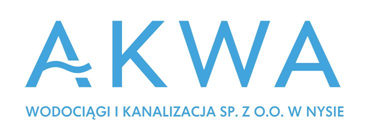 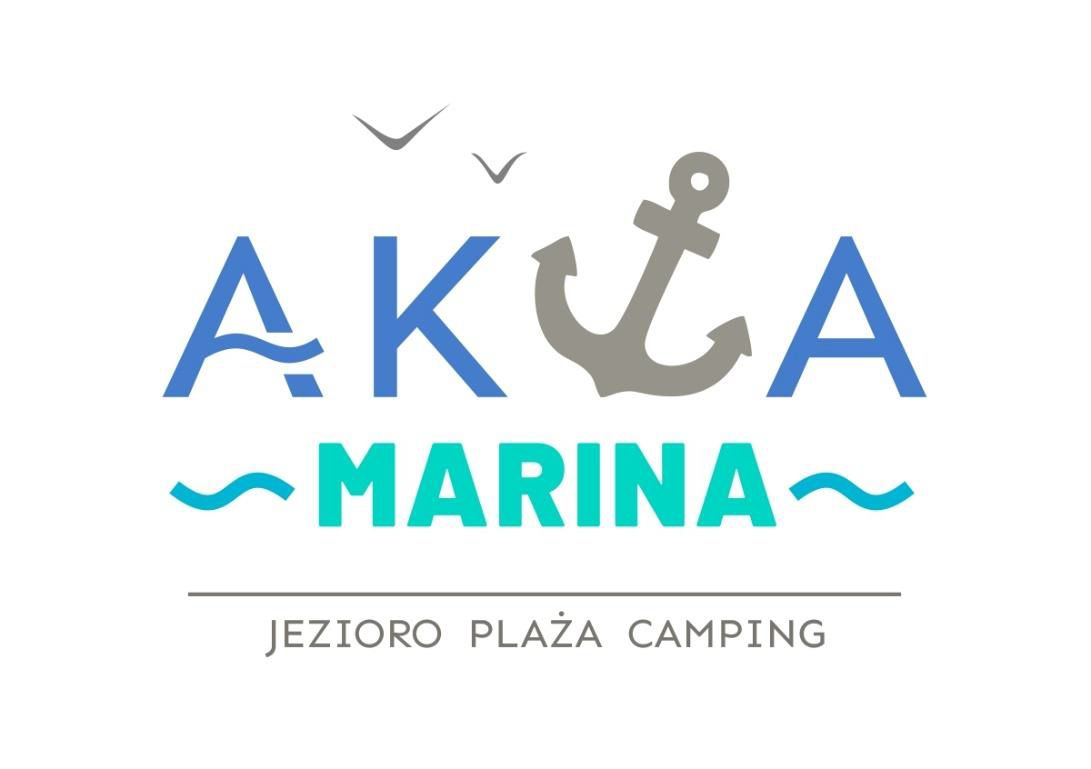 FORMULARZ OFERTY W TRYBIE ZAPYTANIA OFERTOWEGO„Dzierżawa gruntów na terenie Ośrodka Rekreacji AKWAMARINA na terenie Skorochowa, gm. Nysa pod cele gastronomiczne typu food truck”1. ZAMAWIAJĄCY:Wodociągi i Kanalizacja „AKWA” Sp. z o.o. Aleja Wojska Polskiego 248-300 Nysa, Polska2. WYKONAWCA:Niniejsza oferta zostaje złożona przez: 						OSOBA UPRAWNIONA DO KONTAKTÓW: Ja (my) niżej podpisany(i) oświadczam(y), że:zapoznaliśmy się z treścią zapytania ofertowego dla niniejszego zamówienia,oferujemy następującą cenę czynszu dzierżawnego/za miesiąc: Netto:..............................................PLN (słownie:........................................................................................................złotych) plus należny podatek VAT w wysokości ……......................... PLN, stawka VAT ….…..%            co stanowi łącznie kwotę …………………………………… PLN brutto(słownie:........................................................................................................złotych),a) Okres dzierżawy :…………………………………………………………………………………b) Zapotrzebowanie na wymaganą moc (energia elektryczna):……………………………Zapoznaliśmy się i akceptujemy bez zastrzeżeń wzór umowy przedstawiony w zapytaniu ofertowym, zobowiązujemy się, do zawarcia umowy zgodnej z ofertą, na warunkach określonych w zapytaniu ofertowym w miejscu i terminie wyznaczonym przez Wydzierżawiającego,Oświadczam, że wypełniłem obowiązki informacyjne przewidziane w art. 13 lub art. 14 RODO¹ wobec osób fizycznych, od których dane osobowe bezpośrednio lub pośrednio pozyskałem w celu ubiegania się o udzielenie zamówienia publicznego w niniejszym postępowaniu.*Podpis(y):¹) rozporządzenie Parlamentu Europejskiego i Rady (UE) 2016/679 z dnia 27 kwietnia 2016 r. w sprawie ochrony osób fizycznych w związku z przetwarzaniem danych osobowych i w sprawie swobodnego przepływu takich danych oraz uchylenia dyrektywy 95/46/WE (ogólne rozporządzenie o ochronie danych) (Dz. Urz. UE L 119 z 04.05.2016, str. 1). * W przypadku, gdy wykonawca nie przekazuje danych osobowych innych niż bezpośrednio jego dotyczących lub zachodzi wyłączenie stosowania obowiązku informacyjnego, stosownie do art. 13 ust. 4 lub art. 14 ust. 5 RODO treści oświadczenia wykonawca nie składa (usunięcie treści oświadczenia np. przez jego wykreślenie).lp.Nazwa(y) Wykonawcy(ów)Adres(y) Wykonawcy(ów)Imię i nazwiskoAdresNr telefonuNr faksuAdres e-maillp.Nazwa(y) Wykonawcy(ów)Nazwisko i imię osoby (osób) upoważnionej(ych) do podpisania niniejszej oferty w imieniu Wykonawcy(ów) Podpis(y) osoby(osób) upoważnionej(ych) do podpisania niniejszej oferty w imieniu Wykonawcy(ów) Pieczęć(cie) Wykonawc(ów)Miejscowośći data